Тема 4. Политическое и социокультурное развитие русских земель в XIV - XVI вв.1. Московский князь Дмитрий Иванович получил прозвище «Донской» за победу в:1) Куликовской битве;2) Ледовом побоище;3) Смоленской войне;4) походе на Новгород.2. В декабре 1564 г. Иван Грозный вместе с многочисленной свитой и казной выехал на богомолье в Троице-Сергиев монастырь. В результате этой поездки было принято решение о:1) введении опричнины;2) создании Избранной рады;3) походе на Казань;4) отмене местничества.3. Первая книга, напечатанная в России, называлась:1) «Слово о полку Игореве»;2) «Сказание о Мамаевом побоище»;3) «Слово о Законе и благодати»;4) «Апостол».4. Рассмотрите изображение и выполните задание.Какие суждения о памятнике древнерусской культуры являются верными? Выберите два суждения из пяти предложенных:1) создана по заказу игумена Никона для только что построенного белокаменного Троицкого собора;2) ныне икона находится в Киеве;3) икона создана в честь победы в Куликовской битве;4) икона уничтожена большевиками в 1930-е гг;5) автором иконы является Андрей Рублев.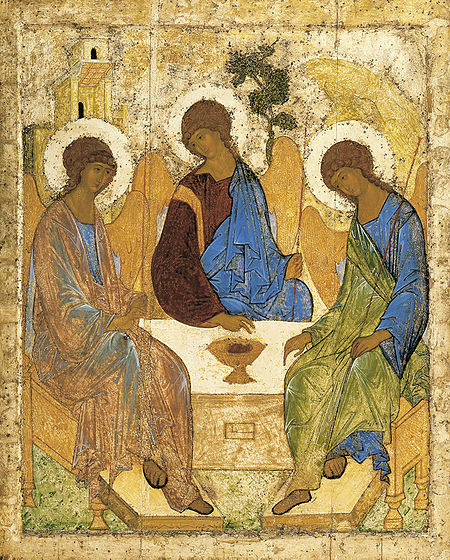 5. 3 января 1565 г. Иван IV отправил в Москву два письма, в которых объявил, что оставляет престол, потому что не может терпеть «изменных дел» служилых людей, бояр и церковных иерархов.Проанализируйте историческую ситуацию и ответьте на вопросы:1) Напишите название политики, реализация которой началась после принятия этого решения;2) Назовите три результата этой политики.6. Одним из результатов деятельности Избранной Рады стал(о):1) созыв Земского собора;2) избрание царем Бориса Годунова;3) создание Сената;4) введение Юрьева дня.7. Ведущую роль в формировании Российского государства в XIV – XV вв. сыграл(о):1) развитие промышленного производства;2) внешний фактор – необходимость противостояния Орде и Великому княжеству Литовскому;3) появление новой династии;4) распространение грамотности.8. Кто из князей возглавил русское войско во время похода против Мамая:1) Иван Калита;2) Дмитрий Донской;3) Александр Невский;4) Иван III.9. До 1480 г. одной из форм зависимости русских земель от Золотой Орды было (а):1) уплата «выхода»:2) принятие ислама членами правящей династии;3) отправка заложников в Орду;4) перенесение столицы в ставку хана.10. Прозвище «Калита» князь получил, предположительно, из-за его щедрости по отношению к нищим. «Калитой» называли большой кошель, который носили на поясе. По словам Пафнутия Боровского, князь был «милостив зело и ношаше при поясе калиту, всегда насыпану сребрениц, и, куда шедше, всегда даяше нищим, сколько вымется». Выберите имя князя, о котором идет речь:1) Иван;2) Михаил;3) Ярослав;4) Андрей.11. Рассмотрите изображение и выполните задание: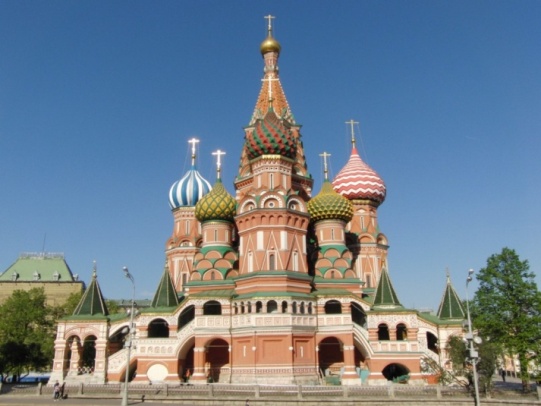 Какие суждения о памятнике древнерусского зодчества, изображенном на фотографии, являются верными? Выберите два суждения из пяти предложенных:1) Строительство собора велось с 1555 по 1561 гг.;2) В этом соборе венчался на царство Иван IV Грозный;3) Собор сооружен по приказу Ивана III;4) Собор возведен в честь победы над Казанским ханством;5) Строительство собора было завершено Федором Иоанновичем в 1589 г.12. Кто из названных исторических деятелей были современниками:1) Иван Калита и Ярослав Мудрый;2) Андрей Рублев и Александр Невский;3) Дмитрий Донской и Мамай;4) Владимир Мономах и хан Ахмат.13. Прочтите отрывок из исторического источника и укажите, о каком церковном деятеле в нем идет речь:«А великодержавный князь… достохвальный и победоносный великий Дмитрий… пришел к святому, ибо большую веру имел к старцу, чтобы спросить его, повелит ли ему выступить против безбожных, так как знал, что [он] добродетелен и обладает даром пророчества. И святой, выслушав великого князя, благословил его, вооружил молитвой и сказал: «Победишь и с великой славой живым возвратишься в свое отечество».1) патриархе Филарете;2) патриархе Никоне;3) Сергии Радонежском;4) Иосифе Волоцком.14. В XVI – начале XVIII вв. приказами называли:1) рассылаемые царем указы;2) органы центрального управления;3) решения Земского собора;4) распоряжения Боярской думы.15. Прочтите отрывок из сочинения В. О. Ключевского и укажите, при каком правителе названные территории были присоединены к Москве: «В . все князья ярославские... били челом о принятии их на московскую службу и отказались от своей самостоятельности. В 1470-х годах покорен был Новгород Великий с его обширной областью в северной Руси. В . князья ростовские продали Москве оставшуюся за ними половину Ростовского княжества; другая половина еще раньше была куплена Москвой... В . была завоевана Тверь...».1) Дмитрии Донском;2) Иване III;3) Федоре Ивановиче;4) Иване Калите.16. Установите соответствие между названиями приказов и их функциями:17. «Домострой» – это:1) книга о правилах поведения в быту;2) уложение о службе;3) военный устав;4) кодекс законов.18. Какие три события (явления) из перечисленных ниже относятся ко времени правления Ивана III:1) Ливонская война;2) присоединение Новгорода;3) принятие Судебника;4) принятие Белозерской уставной грамоты;5) деятельность Избранной рады;6) введение патриаршества.19. Рассмотрите схему и выполните задания:Укажите дату сражения;Укажите название реки, обозначенной на схеме цифрой 1.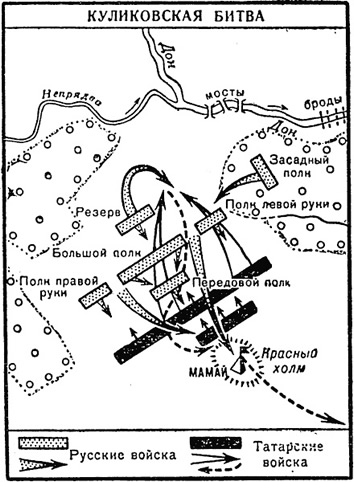 20. Произведение древнерусской литературы, посвященное Куликовской битве – это:1) «Слово о погибели Русской земли»;2) «Задонщина»;3) «Повесть временных лет;4) «Русская правда»;21. Установите хронологическую последовательность:1) присоединение Новгорода;2) присоединение Пскова;3) стояние на реке Угре;4) Ливонская война.22. Какое событие произошло позже всех других:1) Куликовская битва;2) взятие войском Батыя Рязани;3) «стояние» на реке Угре;4) сражение на реке Воже.23. Главными соперниками московских князей в борьбе за ярлык на великое княжение в XIV в. были правители:1) Тверского княжества;2) Новгорода Великого;3) Рязанского княжества;4) Переяславского княжества.24. Произведение древнерусской литературы «Задонщина» посвящено сражению с монгольским войском под руководством:1) Ахмата;2) Мамая;3) Узбека;4) Чингисхана.25. Прочтите отрывок из работы современного историка и укажите имя князя, о котором говорится в отрывке:«Он был первым среди русских князей XIV века, кто открыто стал на службу хану, взяв на себя не только сбор денег с покоренного русского населения, но и осуществление карательных мер против него в случае антиордынских восстаний, как это было в Твери в . ...В результате князь стал великим князем Владимирским, сумел превратить Московское княжество в одно из самых богатых на Руси».1) Юрий Долгорукий;2) Александр Невский;3) Иван Калита;4) Иван III.26. Прочтите отрывок из летописи и укажите, в чье правление произошли описываемые события:«В том же году пришла весть к великому князю, что царь Ахмат идет со всею Ордою... Князь же великий послал своего сына и брата и воевод со всеми войсками на Угру. И придя, они стали на Угре и заняли броды и перевозы... Ахмат пришел к Угре со всем войском, желая перейти реку. И пришли татары и начали стрелять в наших, а наши в них... И отбили татар от берега, и много дней они подступали и не могли перейти реку, и стояли, ожидая, когда замерзнет река...».1) Дмитрия Донского;2) Ивана III;3) Ивана IV;4) Бориса Годунова.27. Что означали «заповедные лета» в русской истории:1) крестьяне становились крепостными, закреплялись за феодалами, что фиксировалось в писцовых книгах;2) отмена Юрьева дня на это время; 3) крестьяне уходили от феодала за выкуп в определенное время, и это фиксировалось в писцовых книгах;4) феодалу разрешалось ссылать крестьян за провинности на определенное время  на каторгу.28. Что означали «урочные лета» в русской истории:1) крестьяне становились крепостными, прикреплялись за феодалами, что фиксировалось в писцовых книгах;2) отмена Юрьева дня; 3) срок сыска беглых крестьян;4) феодалу разрешалось ссылать крестьян за провинности на определенное время  на каторгу.29. В «Сказании о Магомет-салтане» Иван Пересветов обращает внимание на реформы, способствующие процветанию государства. О чем идет речь:1) отмена местничества и системы кормлений;2) создание постоянного войска;3) укрепление верховной власти;4) все вышеуказанные пункты.30. Когда появилась концепция «Москва – третий Рим» и кто ее автор:1) в 1497 г., Иван III;2) около 1410 г., Константин Мономах;3) в 1546 г., Иван Грозный;4) около 1510 г., инок Филофей.31. Что такое опричнина в период правления Ивана Грозного:1) дворянское войско;2) удельное княжество;3) личная земля царя с особым режимом управления, войском, казной;4) особый порядок управления на территории всей страны, связанный с земельными  конфискациями и усилением личной власти монарха.32. Выберете систему органов государственного управления, соответствовавшую периоду XVI-XVII вв.:1) Царь, Земский собор, Боярская Дума, приказы, воеводы, земские и губные старосты;2) Царь, Боярская Дума, наместники, волостели;3) Монарх, Боярская Дума, Дворец, Казна, наместники, волостели;4) Князь, Земский собор, Боярская Дума, становые приставы, кормления.33. Кто из названных лиц входил в состав Избранной рады:1) Сергий Радонежский, Пересвет;2) Григорий (Малюта) Скуратов, Алексей Басманов;3) Михаил Воротынский, Дмитрий Пожарский;4) Алексей Адашев, Сильвестр.34. Существовавший в России в XV–XVII вв. порядок назначения должностных лиц по знатности их рода назывался:1) кормлением;2) земщиной;3) местничеством;4) вотчиной.35. Урочные лета – это:1) срок розыска беглых крестьян;2) период правления «семибоярщины»;3) срок, на который была введена опричнина;4) годы, в которые запрещался переход крестьян от одного владельца к другому.36. Поход Ивана III на Великий Новгород в 1478 г. завершился:1) разгромом московского войска;2) заключением союза между Иваном III и Новгородской республикой;3) присоединением Новгорода к Москве;4) изгнанием из Новгорода отрядов шведских интервентов.37. Что из названного было следствием события, вошедшего в историю как «стояние на Угре» (1480 г.):1) установление независимости Русского государства от Орды;2) присоединение к Москве Тверского княжества;3) вторжение в русские земли польско-литовских войск;4) разорение ордынским войском Рязани.38. Что из названного относится к целям, которые, по мнению историков, преследовал Иван IV, вводя опричнину:1) создание базы для укрепления армии и победы в Ливонской войне;2) ослабление политических и экономических позиций боярства;3) предотвращение социальных выступлений;4) перестройка системы государственного управления.39. Установите хронологическую последовательность:1) введение опричнины;2) введение патриаршества;3) отмена Юрьева дня;4) стояние на реке Угре.40. Какое церковно-политическое течение поддерживало притязания светской власти на земельную собственность церквей:1) нестяжатели;2) иосифляне;3) стригольники;4) раскольники.41. Установите правильное соответствие:42. Назовите предпосылки формирования единого русского государства в XIV-XVI вв.:43. Укажите факторы складывания централизованного государства:1) развитие городов, ремесла и торговли;2) стремление служить более богатому и сильном князю, от которого можно получить «жалованные вотчины»; стремление феодалов создать сильную власть, стоящую во главе всей феодальной иерархии, которая смогла бы в полной мере обеспечить защиту их интересов, невзирая на границы княжеств и бегство крестьян;3) необходимость противостоять внешней угрозе;4) все вышеперечисленное.44. Предпосылки возвышения Москвы:1) рост населения;2) рост и расширение московской торговли;3) эффективная политика московских князей;4) все вышеперечисленное.45. Титул «великий князь всея Руси» был закреплен за:1) Иваном III;2) Иваном IV;3) Василием Темным;4) Дмитрием Донским.46. Заполните пропуски в таблице:47. В эпоху правления Ивана III дворцово-вотчинная система государственного управления включала в себя два общегосударственных ведомства:1) Дворец;2) Боярскую думу;3) Государев двор;4) Казну.48. Установите соответствие между фрагментами исторических источников и их краткими характеристиками. К каждому фрагменту, обозначенному буквой, подберите по две соответствующие характеристики, обозначенные цифрами. Фрагменты источников:а) «А что есми пожаловал князя Феодора Ивановича Белского, дал есми ему в вотчину город Лух, с волостьми, да волости Вичюгу, да Кинешму, да Чихачев, и князь Феодор и его дети служат сыну моему Василью, а ту свою вотчину держат по тому, как было при мне. А отъедет князь Феодор или его дети от моего сына от Василья к моим детем к меншим, или х кому ни буди, и та его вотчина Лух и с теми волостьми сыну моему Василью».б) «…святой Петр, имев несколько раз случай быть в сем городе, полюбил его красивое местоположение и доброго князя, оставил знаменитую столицу Андрея Боголюбского, правимую тогда уже одними наместниками княжескими, и переселился к Иоанну…   Иоанн исполнил желание старца и в   (…) году, 4 августа, заложил в (…) на площади первую церковь каменную во имя (…), при великом стечении народа. Святой митрополит, собственными руками построив себе каменный гроб в ее стене, зимою преставился; над прахом его в следующем году освятил сию церковь епископ ростовский и новый митрополит, именем Феогност, родом грек, основал свою кафедру также в (…)…».Характеристики:1) свидетельствует о закреплении статуса Москвы как духовного центра русских земель;2) представленный документ – Духовная грамота (завещание) Ивана III;3) Московским князем в рассматриваемую эпоху был Иван Калита;4) документ относится к XII в. и повествует о периоде политической раздробленности;5) документ вводит условие владения вотчиной – необходимость службы Великому князю Московскому.49. Соотнесите понятия и определения:а) конюший;б) кравчий;в) ловчий;г) окольничий.1) Дворцовая должность в XIII-XVII вв. Первоначально прислуживал князьям (царям) во время торжественных трапез, сопровождал их в поездках;2) Придворный чин и должность в XII-XVII вв. Занимался организацией охоты;3) Придворный чин и должность в XIII-XVII вв. Второй по значению  думный чин;4) Оруженосец-телохранитель при князьях и царях в XV-XVII вв.;5) Придворный чин и должность в XV-XVII вв. Фактически возглавлял Боярскую думу.50. «Пожилое», выплачиваемое крестьянином, согласно Судебнику 1497 г. – это:1) проценты с долга, взятого крестьянином у землевладельца;2) компенсация за опустевший двор и трудовые потери владельцу при уходе крестьянина;3) регулярные выплаты крестьянина помещику за право жить на его земле;4) штраф в пользу помещика.ПриказыФункцииа) Ямскойб) Посольскийв) Поместныйг) Земской1) Наделение землями служилых людей2) охрана порядка в Москве, сбор налогов3) внешняя политика4) руководство дворянским войском5) почтовая службаа) начало формирования Московской династии;б) сбор "выхода" переходит в руки московских князей;в) первая победа над монгольским войском;г) присоединение Новгорода;д) венчание на царство.1) Иван Калита;2) Дмитрий Донской;3) Даниил Александрович;4) Иван III.ДатаРешения Земского собора1549 г.;1)  - ;1550 г.;2) - ;1566 г.;3) Обсуждение вопроса о продолжении Ливонской войны;1613-1622   гг.;3) Земский собор избрал на царство нового царя Михаила Федоровича Романова и заседал еще почти 10 лет (менялся только состав выборных);1648-1649 гг.	5) Утверждение нового свода законов – Соборного уложения.